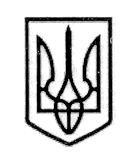 УКРАЇНАСТОРОЖИНЕЦЬКА МІСЬКА РАДА ЧЕРНІВЕЦЬКОГО РАЙОНУ ЧЕРНІВЕЦЬКОЇ ОБЛАСТІРОЗПОРЯДЖЕННЯ 06 вересня  2021 року                                                                          №   403                            Про затвердження   паспортівбюджетних  програм міського бюджету 
на 2021 рік  в новій редакції   	Відповідно до Бюджетного кодексу України, Закону України «Про місцеве самоврядування в Україні», наказу Міністерства фінансів України від 26 серпня 2014 року  № 836 «Про деякі питання запровадження програмно-цільового методу складання та виконання місцевих бюджетів» (зі змінами); на підставі рішення ІІ сесії VІІІ скликання міської ради №71-2/2020 року «Про міський бюджет Сторожинецької територіальної громади на 2021 рік»,  рішення ХІ сесії VІІІ скликання міської ради №231-11/2021 від 2.09.2021 року «Про внесення змін до міського бюджету Сторожинецької територіальної громади на 2021 рік».Затвердити паспорти  бюджетних  програм  міського бюджету за програмно-цільовим  методом на 2021 рік (зі змінами) в новій редакції,  а саме:1.1.КПКВК0110150 «Організаційне, інформаційно-аналітичне та матеріально-технічне забезпечення діяльності обласної ради, районної ради, районної у місті ради (у разі її створення), міської, селищної, сільської рад»;      1.2.КПКВК 0110180 «Інша діяльність у сфері державного управління»;   1.3.КПКВ 0111010 «Надання дошкільної освіти»;1.4.КПКВК 0111021 «Надання загальної середньої освіти закладами загальної середньої освіти»;1.5. КПКВК 0111070 «Надання позашкільної освіти закладами позашкільної освіти, заходи із позашкільної роботи з дітьми»;1.6.КПКВК 0111080 «Надання спеціальної освіти мистецькими школами »;   1.7. КПКВК  0112010 «Багатопрофільна стаціонарна медична допомога населенню»;	1.8. КПКВК 0112113 «Первинна медична допомога населенню, що надається амбулаторно – поліклінічними закладами (відділеннями)»;	1.9. КПКВК 0112152 «Інші прогарами та заходи у сфері охорони здоров’я»;          1.10. КПКВК 0113104 «Забезпечення соціальними послугами за місцем проживання  громадян, які не здатні до самообслуговування у зв’язку з похилим  віком, хворобою, інвалідністю»;	1.11. КПКВК 0113242 «Інші заходи у сфері соціального захисту і соціального забезпечення»; 	1.12 . КПКВК 0114060  «Забезпечення діяльності  палаців і будинків культури, клубів, центрів дозвілля та інших клубних закладів»;	1.13. КПКВК  0116030   «Організація благоустрою населених пунктів»; 	1.14. КПКВК 0117363 «Виконання інвестиційних проектів в рамках здійснення заходів щодо соціально- економічного розвитку окремих територій»;	1.15. КПКВК 0117367 «Виконання інвестиційних проектів в рамках реалізації заходів, спрямованих на розвиток системи охорони здоров’я у сільській місцевості»	1.16. КПКВК 0117461 «Утримання та розвиток автомобільних доріг та дорожньої інфраструктури за рахунок коштів місцевого бюджету»;	1.17. КПКВК 0118312  «Утилізація відходів»;   2. Контроль за виконанням розпорядження покласти на першого  заступника міського голови  Ігоря  Беленчука  та начальника відділу   бухгалтерського обліку та  фінансової звітності  Марії Грезюк.Сторожинецький міський голова                        Ігор МАТЕЙЧУКПідготував:Провідний спеціаліст  відділу  бухгалтерського                                                                                     обліку та фінансової  звітності 				               Валентина ПОРОШНЯК      Погоджено:Перший Секретар міської ради                                                                         Дмитро БОЙЧУК
Начальник  юридичного відділу                                                        Олексій КОЗЛОВ    Начальник відділу документообігу                                                                                                      та контролю                                                                                          Микола  БАЛАНЮК